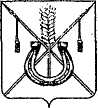 АДМИНИСТРАЦИЯ КОРЕНОВСКОГО ГОРОДСКОГО ПОСЕЛЕНИЯКОРЕНОВСКОГО РАЙОНАПОСТАНОВЛЕНИЕот 17.12.2021   		                                                  			  № 1252г. КореновскО реорганизации муниципального унитарного предприятияКореновского городского поселения Кореновского района«Регулируемый оператор» путем преобразования муниципальногоунитарного предприятия Кореновского городского поселения Кореновского района «Регулируемый оператор» в общество с ограниченной ответственностью «Регулируемый оператор»В соответствии с Гражданским кодексом Российской                                      Федерации, Федеральным законом от 21 декабря 2001 года № 178-ФЗ «О приватизации государственного и муниципального имущества», Федеральным законом от 14 ноября 2002 года № 161-ФЗ «О государственных и муниципальных унитарных предприятиях», Федеральным законом от 6 октября                                                2003 года № 131-ФЗ «Об общих принципах организации местного самоуправления в Российской Федерации», решениями Совета Кореновского городского поселения Кореновского района от 23 сентября 2020 года № 118 «О даче согласия на реорганизацию муниципального унитарного предприятия Кореновского городского поселения Кореновского района «Регулируемый оператор» в форме преобразования в общество с ограниченной ответственностью «Регулируемый оператор», от 29 сентября                                                   2021 года № 227 «Об условиях приватизации имущественного комплекса муниципального унитарного предприятия Кореновского городского поселения Кореновского района «Регулируемый оператор», Уставом Кореновского городского поселения Кореновского района, администрация Кореновского городского поселения Кореновского района п о с т а н о в л я е т: 1. Реорганизовать муниципальное унитарное предприятие Кореновского городского поселения Кореновского района «Регулируемый оператор» (далее -МУП КГП КР «Регулируемый оператор») путем преобразования в общество с ограниченной ответственностью «Регулируемый оператор» (сокращенное наименование – ООО «Регулируемый оператор») с передачей прав и обязанностей.2. Сформировать уставный капитал ООО «Регулируемый оператор» в размере 9837000 (девять миллионов восемьсот тридцать семь тысяч) рублей, равный балансовой стоимости подлежащих приватизации активов муниципального унитарного предприятия Кореновского городского поселения Кореновского района «Регулируемый оператор», в котором доля единственного учредителя Кореновского городского поселения Кореновского района составляет 100 %, номинальная стоимость доли составляет 9837000 (девять миллионов восемьсот тридцать семь тысяч) рублей.3. Администрации Кореновского городского поселения Кореновского района выступить от имени Кореновского городского поселения Кореновского района учредителем (участником) ООО «Регулируемый оператор».4. Утвердить передаточный акт подлежащего приватизации имущественного комплекса МУП КГП КР «Регулируемый оператор» (приложение № 1).5. Утвердить Устав общества с ограниченной ответственностью «Регулируемый оператор» (приложение № 2).6. До первого общего собрания участников ООО «Регулируемый оператор» назначить директором ООО «Регулируемый оператор» - Малородова Андрея Юрьевича, директора МУП КГП КР «Регулируемый оператор».7. Уполномочить Малородова Андрея Юрьевича выступить заявителем при регистрации ООО «Регулируемый оператор» в Межрайонную инспекцию Федеральной налоговой службы № 16 по Краснодарскому краю.8. Директору МУП КГП КР «Регулируемый оператор» А.Ю. Малородову:8.1. В течение трех рабочих дней после вступления в силу настоящего постановления сообщить в Межрайонную инспекцию Федеральной налоговой службы № 16 по Краснодарскому краю в письменной форме о начале процедуры реорганизации, с указанием формы реорганизации, с приложением копии настоящего постановления.8.2. В течение трех рабочих дней после вступления в силу настоящего постановления необходимо разместить в Едином федеральном реестре сведений о фактах деятельности юридических лиц (https://fedresurs.ru) уведомление о реорганизации юридического лица, с указанием формы реорганизации, порядка, сроков и условий для предъявления требований его кредиторами.8.3. После внесения в единый государственный реестр юридических лиц записи о начале процедуры реорганизации дважды с периодичностью один раз в месяц опубликовывать в средствах массовой информации, в которых опубликовываются данные о государственной регистрации юридических лиц, уведомление о реорганизации.8.4. В течение пяти рабочих дней после даты направления уведомления о начале процедуры реорганизации в Межрайонную инспекцию Федеральной налоговой службы № 16 по Краснодарскому краю и не позднее тридцати дней с даты принятия настоящего постановления в письменной форме уведомить известных кредиторов о начале реорганизации.8.5. Уведомить письменно под расписку работников предприятия о предстоящей реорганизации.8.6. Предоставить документы для осуществления государственной регистрации ООО «Регулируемый оператор» в Межрайонную инспекцию Федеральной налоговой службы № 16 по Краснодарскому краю в установленном порядке.9. Директору ООО «Регулируемый оператор» А.Ю. Малородову в десятидневный срок с момента государственной регистрации                                               ООО «Регулируемый оператор» предоставить в администрацию Кореновского городского поселения Кореновского района копии следующих документов:9.1. Зарегистрированный Устав с отметкой регистрирующего органа.9.2. Свидетельство о постановке на учет юридического лица в налоговом органе.9.3. Сведения о прекращении деятельности МУП КГП КР «Регулируемый оператор».10. Отделу имущественных и земельных отношений администрации Кореновского городского поселения Кореновского района (Дудка):10.1. Осуществлять контроль за соблюдением сроков выполнения мероприятий, предусмотренных настоящим постановлением.10.2. Внести соответствующие изменения в реестр муниципального имущества Кореновского городского поселения Кореновского района.11. Общему отделу администрации Кореновского городского поселения Кореновского района (Труханова) официально опубликовать настоящее постановление и обеспечить его размещение на официальном сайте администрации Кореновского городского поселения Кореновского района в информационно-телекоммуникационной сети «Интернет».12. Контроль за выполнением настоящего постановления возложить на заместителя главы Кореновского городского поселения Кореновского района, начальника отдела по гражданской обороне и чрезвычайным                                            ситуациям С.Г. Чепурного.13. Постановление вступает в силу со дня его подписания.ГлаваКореновского городского поселенияКореновского района                                                                            М.О. ШутылевПРИЛОЖЕНИЕ № 1УТВЕРЖДЕНпостановлением администрацииКореновского городского поселенияКореновского района   от 17.12.2021 № 1252ПЕРЕДАТОЧНЫЙ АКТДвижимое и недвижимое имущество, материальные и нематериальные средства в соответствии с данными бухгалтерского учета по состоянию                    на 20 сентября 2021 года, имущественные и неимущественные права и обязательства муниципального унитарного предприятия Кореновского городского поселения Кореновского района «Регулируемый оператор» зарегистрированное Межрайонной инспекцией Федеральной налоговой службы № 16 по Краснодарскому краю 10 апреля 2019 года, ОГРН 1192375027624,                               ИНН 2373016303, КПП 237301001, место нахождения: Краснодарский край, город Кореновск, улица Суворова, 1а, в соответствии с решением Совета Кореновского городского поселения Кореновского района от 23 сентября                    2020 года № 118 «О даче согласия на реорганизацию муниципального унитарного предприятия Кореновского городского поселения Кореновского района «Регулируемый оператор»» в форме преобразования в общество с ограниченной ответственностью «Регулируемый оператор», переходят обществу с ограниченной ответственностью «Регулируемый оператор», являющемуся правопреемником муниципального унитарного предприятия Кореновского городского поселения Кореновского района «Регулируемый оператор», в следующем порядке:Приложение:  Бухгалтерская отчетность по состоянию на 20.09.2021 г. Акты инвентаризации основных средств по состоянию на 20.09.2021 г. Акты инвентаризации расчетов с покупателями, поставщиками и прочими дебиторами и кредиторами по состоянию на 20.09.2021 г.4. Оборотно - сальдовые ведомости по счетам 01, 10, 50, 51, МЦ.02, МЦ.04 по состоянию на 20.09.2021 г. 5. Ведомость амортизации ОС на 20.09.2021 г. ДиректорООО «Регулируемый оператор»                                                     А.Ю. МалородовПРИЛОЖЕНИЕ № 2УТВЕРЖДЕНпостановлением администрацииКореновского городского поселенияКореновского районаот 17.12.2021 № 1252УСТАВОбщества с ограниченной ответственностью«Регулируемый оператор»г. Кореновск2021год1. Общие положения1.1. Общество с ограниченной ответственностью «Регулируемый оператор» (далее Общество), действующее на основании настоящего Устава, создано в соответствии с законодательством Российской Федерации в процессе приватизации путем преобразования из Муниципального унитарного предприятия Кореновского городского поселения Кореновского района «Регулируемый оператор» в Общество с ограниченной ответственностью «Регулируемый оператор». 1.2. Общество считается созданным как юридическое лицо с момента его государственной регистрации в порядке, установленном федеральным законом о государственной регистрации юридических лиц, Гражданским кодексом Российской Федерации, Федеральным законом Российской Федерации                        от 8 февраля 1998 года № 14-ФЗ «Об обществах с ограниченной ответственностью» (далее – Федеральный закон «Об обществах с ограниченной ответственностью»).1.3. Фирменное наименование Общества на русском языке: полное: Общество с ограниченной ответственностью «Регулируемый оператор»,сокращенное: ООО «Регулируемый оператор».1.4. Место нахождения Общества: 353180, Краснодарский край, Кореновский район, город Кореновск,                 улица Суворова, 1 а.1.5. Почтовый адрес Общества: 353180, Краснодарский край, Кореновский район, город Кореновск,                  улица Суворова, 1 а.1.6. Обществом с ограниченной ответственностью (далее - общество) признается созданное одним или несколькими лицами хозяйственное общество, уставный капитал которого разделен на доли; участники общества не отвечают по его обязательствам и несут риск убытков, связанных с деятельностью общества, в пределах стоимости принадлежащих им долей в уставном капитале общества.Участники общества, не полностью оплатившие доли, несут солидарную ответственность по обязательствам общества в пределах стоимости неоплаченной части принадлежащих им долей в уставном капитале общества.1.7. Общество имеет в собственности обособленное имущество, учитываемое на его самостоятельном балансе, может от своего имени приобретать и осуществлять имущественные и личные неимущественные права, нести обязанности, быть истцом и ответчиком в суде.Общество может иметь гражданские права и нести гражданские обязанности, необходимые для осуществления любых видов деятельности, не запрещенных федеральными законами, если это не противоречит предмету и целям деятельности, определенно ограниченным уставом общества.Отдельными видами деятельности, перечень которых определяется федеральным законом, общество может заниматься только на основании специального разрешения (лицензии). Если условиями предоставления специального разрешения (лицензии) на осуществление определенного вида деятельности предусмотрено требование осуществлять такую деятельность как исключительную, общество в течение срока действия специального разрешения (лицензии) вправе осуществлять только виды деятельности, предусмотренные специальным разрешением (лицензией), и сопутствующие виды деятельности.Общество создается без ограничения срока, если иное не установлено его уставом.1.8. Общество вправе в установленном порядке открывать банковские счета на территории Российской Федерации и за ее пределами.1.9. Общество вправе иметь печать, штампы и бланки со своим наименованием, собственную эмблему, а также зарегистрированный в установленном порядке товарный знак и другие средства индивидуализации. Федеральным законом может быть предусмотрена обязанность общества использовать печать.2. Цели, предмет и виды деятельности Общества2.1.Общество осуществляет свою деятельность в целях получения прибыли и реализации социальных и экономических интересов населения Кореновского городского поселения Кореновского района и Кореновского района.2.2.Оказание платных бытовых и коммунальных услуг населению, предприятиям и учреждениям бюджетной сферы на территории Кореновского городского поселения и Кореновского района. 2.3.Общество вправе осуществлять любые виды деятельности, не запрещенные законом. Предметом деятельности Общества являются:деятельность по сбору, использованию, обезвреживанию, транспортировке, размещению отходов I - IV класса опасности;обработка вторичного сырья;торговля оптовая отходами и ломом; осуществление грузоперевозок для собственных нужд;прием, отпуск и хранение горюче – смазочных материалов для собственных нужд;организация перевозок грузов; деятельность автомобильного грузового транспорта;аренда автомобильного грузового транспорта; хранение и складирование;вспомогательная и дополнительная транспортная деятельность;производство ремонтно-строительных и общестроительных работ;демонтаж техники, не подлежащей восстановлению;утилизация отсортированных материалов; предоставление различных видов услуг; производство металлических цистерн, резервуаров и прочих емкостей;торговля розничная вне магазинов, палаток, рынков;торговля розничная прочими машинами, оборудованием и принадлежностями, ремонт автотранспортных средств;осуществление других видов хозяйственной деятельности, не противоречащих законодательству Российской Федерации.2.4. В случаях, предусмотренных законом, юридическое лицо может заниматься отдельными видами деятельности только на основании специального разрешения (лицензии), членства в саморегулируемой организации или выданного саморегулируемой организацией свидетельства о допуске к определенному виду работ.2.5. Право юридического лица осуществлять деятельность, для занятия которой необходимо получение специального разрешения (лицензии), членство в саморегулируемой организации или получение свидетельства саморегулируемой организации о допуске к определенному виду работ, возникает с момента получения такого разрешения (лицензии) или в указанный в нем срок либо с момента вступления юридического лица в саморегулируемую организацию или выдачи саморегулируемой организацией свидетельства о допуске к определенному виду работ и прекращается при прекращении действия разрешения (лицензии), членства в саморегулируемой организации или выданного саморегулируемой организацией свидетельства о допуске к определенному виду работ.3. Правовой статус общества3.1.Учредителем Общества является Кореновское городское поселение Кореновского района.3.2. Функции и полномочия учредителя в отношении Общества осуществляется администрацией Кореновского городского поселения Кореновского района (далее - Учредитель).  Учредительным документом Общества является настоящий Устав.  3.3. Общество имеет самостоятельный баланс, а также право открывать в установленном порядке банковские счета на территории Российской Федерации и за ее пределами.3.4. Общество считается созданным как юридическое лицо с момента его государственной регистрации в порядке, установленном действующим законодательством Российской Федерации.3.5. Общество для достижения целей деятельности вправе осуществлять любые гражданские права, предоставляемые законодательством Российской Федерации обществам с ограниченной ответственностью, от своего имени совершать любые допустимые законом сделки, быть истцом и ответчиком в суде. 3.6. Общество является собственником имущества, приобретенного в процессе его хозяйственной деятельности. Общество осуществляет владение, пользование и распоряжение находящимся в его собственности имуществом по своему усмотрению в соответствии с целями своей деятельности и назначением имущества. 3.7. Имущество Общества учитываются на его самостоятельном балансе. 3.8. Общество имеет право пользоваться кредитом в рублях и в иностранной валюте. 3.9. В случае несостоятельности (банкротства) Общества по вине его участника или по вине других лиц, которые имеют право давать обязательные для Общества указания либо иным образом имеют возможность определять его действия, на указанных участника или других лиц в случае недостаточности имущества может быть возложена субсидиарная ответственность по его обязательствам. 3.10.Общество вправе иметь дочерние и зависимые хозяйственные общества с правами юридическими лица. 3.11. Общество может создавать филиалы и открывать представительства на территории Российской Федерации и за рубежом. Филиалы и представительства учреждаются решением администрации Кореновского городского поселения Кореновского района и действуют в соответствии с Положениями о них. Положения о филиалах и представительствах утверждаются участником Общества. 3.12. Создание филиалов и представительств за границей регулируется законодательствами Российской Федерации и соответствующих государств. 3.13. Филиалы и представительства не являются юридическими лицами и наделяются основными и оборотными средствами за счет Общества. 3.14. Филиалы и представительства осуществляют деятельность от имени Общества. Общество несет ответственность за деятельность своих филиалов и представительств. Руководитель филиалов и представительств назначается директором Общества и действуют на основании выданных им доверенностей. 4. Уставный капитал4.1. Уставный капитал Общества составляется из номинальной стоимости доли его участника.4.2. Размер уставного капитала Общества составляет 9 837 000 (девять миллионов восемьсот тридцать семь тысяч) рублей. 4.3. Уставный капитал Общества определяет минимальный размер его имущества, гарантирующего интересы его кредиторов.4.4. Действительная стоимость доли участника Общества соответствует части стоимости чистых активов Общества, пропорциональной размеру его доли.4.5. К моменту регистрации Общества уставный капитал оплачен в размере 100%.4.6. Увеличение уставного капитала Общества может осуществляться за счет имущества Общества, за счет дополнительных вкладов участника Общества, а также за счет вкладов третьих лиц, принимаемых в Общество.4.7. Увеличение уставного капитала Общества за счет его имущества осуществляется по решению единственного участника Общества.4.8. Участник Общества может принять решение об увеличении уставного капитала Общества за счет внесения дополнительных вкладов. Таким решением определяется общая стоимость дополнительного вклада.4.9. Дополнительный вклад может быть внесен единственным участником Общества в течение двух месяцев со дня принятия решения, указанного в пункте 4.8.4.10. Общество вправе, а в случаях, предусмотренных Федеральным законом «Об обществах с ограниченной ответственностью», обязано уменьшить свой уставный капитал.4.11. Уменьшение уставного капитала Общества может осуществляться путем уменьшения номинальной стоимости доли участника Общества в уставном капитале Общества.4.12. Общество не вправе уменьшать свой уставный капитал, если в результате такого уменьшения его размер станет меньше минимального размера уставного капитала, определенного в соответствии с законодательством Российской Федерации на дату представления документов для государственной регистрации соответствующих изменений в Уставе Общества утвержденном учредителем общества, или на дату представления обществом, действующим на основании типового устава, документов для внесения соответствующих изменений в единый государственный реестр юридических лиц, а в случаях, если в соответствии с законодательством Общество обязано уменьшить свой уставный капитал, - на дату государственной регистрации Общества.4.13. В течение 3 (трех) рабочих дней после принятия Обществом решения об уменьшении его уставного капитала Общество обязано сообщить о таком решении в орган, осуществляющий государственную регистрацию юридических лиц, и дважды, с периодичностью один раз в месяц, опубликовать в органе печати, в котором публикуются данные о государственной регистрации юридических лиц, уведомление об уменьшении его уставного капитала.5.Выпуск облигаций5.1. Общество вправе размещать облигации и иные эмиссионные ценные бумаги в порядке, установленном законодательством Российской Федерации о ценных бумагах.5.2. Выпуск облигаций Обществом допускается после полной оплаты его уставного капитала. 6. Права и обязанности участника Общества, отчуждение, обременение,наследование доли6.1. Участник имеет право:участвовать в управлении делами Общества, установленный Федеральным законом «Об обществах с ограниченной ответственностью» и Уставом Общества. получать информацию о деятельности Общества и знакомиться с его бухгалтерскими книгами и иной документацией.принимать участие в распределении прибыли. получать в случае ликвидации Общества часть имущества, оставшегося после расчетов с кредиторами, или его стоимость. требовать, действуя от имени Общества, возмещения причиненных Обществу убытков.оспаривать, действуя от имени Общества, совершенные им сделки по основаниям, предусмотренным статьей 174 Гражданского кодекса Российской Федерации, и требовать применения последствий их недействительности, а также применения последствий недействительности ничтожных сделок Общества. пользоваться иными правами, предоставляемыми участнику общества с ограниченной ответственностью законодательством Российской Федерации. дополнительные права, предоставленные участнику Общества, в случае отчуждения его доли или части доли к приобретателю доли или части доли не переходят.участник Общества, которому предоставлены дополнительные права, может отказаться от осуществления принадлежащих ему дополнительных прав, направив письменное уведомление об этом Обществу. С момента получения Обществом указанного уведомления дополнительные права участника Общества прекращаются. 6.2. Участник Общества обязан:оплачивать доли в уставном капитале Общества в порядке, размерах и сроки, которые предусмотрены Федеральным законом «Об обществах с ограниченной ответственностью» и настоящим Уставом;не разглашать информацию о деятельности Общества, в отношении которой установлено требование об обеспечении ее конфиденциальности;соблюдать требования настоящего Устава;выполнять принятые на себя обязательства по отношению к Обществу;оказывать содействие Обществу в осуществлении им своей деятельности;участвовать в принятии решений, без которых Общество не может продолжать свою деятельность;не совершать действия, заведомо направленные на причинение вреда Обществу;не совершать действия (бездействие), которые существенно затрудняют или делают невозможным достижение целей, ради которых создано Общество;нести и другие обязанности, предусмотренные законодательством Российской Федерации.6.3. Участники общества несут и другие обязанности, предусмотренные настоящим Федеральным законом.Дополнительные обязанности, возложенные на определенного участника общества, в случае отчуждения его доли к приобретателю доли или части доли не переходят.Дополнительные обязанности могут быть прекращены по решению участника Общества.6.4. Сделка, направленная на отчуждение доли или части доли, подлежит обязательному нотариальному удостоверению путем составления одного документа, подписанного сторонами.Нотариальное удостоверение этой сделки не требуется в случаях перехода доли или части доли к Обществу, предусмотренных пунктом 18 статьи 21 Федерального закона «Об обществах с ограниченной ответственностью» и пунктами 4 - 6 статьи 23 Федерального закона «Об обществах с ограниченной ответственностью», и в случаях распределения доли между участником Общества и продажи доли всем или некоторым участникам Общества либо третьим лицам в соответствии со статьей 24 Федерального закона «Об обществах с ограниченной ответственностью». Доля или часть доли в уставном капитале Общества переходит к ее приобретателю с момента внесения соответствующей записи в единый государственный реестр юридических лиц, за исключением случаев, предусмотренных пунктом 7 статьи 23 Федерального закона «Об обществах с ограниченной ответственностью». Внесение в единый государственный реестр юридических лиц записи о переходе доли или части доли в уставном капитале Общества в случаях, не требующих нотариального удостоверения сделки, направленной на отчуждение доли или части доли в уставном капитале Общества, осуществляется на основании правоустанавливающих документов.6.5. Переход доли или части доли в уставном капитале общества к одному или нескольким участникам данного общества либо к третьим лицам осуществляется на основании сделки, в порядке правопреемства или на ином законном основании в соответствии со статьей 21 Федерального закона «Об обществах с ограниченной ответственностью».6.6. Участник общества вправе передать в залог принадлежащую ему долю или часть доли в уставном капитале общества другому участнику общества или, если это не запрещено уставом общества с согласия участника общества третьему лицу, часть 1 статьи 22 Федерального закона «Об обществах с ограниченной ответственностью».6.7. Договор залога доли или части доли в уставном капитале общества подлежит нотариальному удостоверению. Несоблюдение нотариальной формы указанной сделки влечет за собой ее недействительность. Залог доли или части доли в уставном капитале общества подлежит государственной регистрации в порядке, установленном пунктом 3 части 2 статьи 22 Федерального закона «Об обществах с ограниченной ответственностью» и возникает с момента такой государственной регистрации.6.8. Участник Общества вправе в любой момент принять решение о том, что Общество в дальнейшем будет действовать на основании типового устава. Сведения о том, что Общество действует на основании типового устава, представляются в орган, осуществляющий государственную регистрацию юридических лиц, в порядке, установленном Федеральным законом от 8 августа 2001 года № 129-ФЗ «О государственной регистрации юридических лиц и индивидуальных предпринимателей».6.9. Выход единственного участника общества из общества не допускается (п.2 ст. 26 Федерального закона «Об обществах с ограниченной ответственностью»).7. Обращение взыскания на долю7.1. Обращение по требованию кредиторов взыскания на долю или часть доли участника общества в уставном капитале общества по долгам участника общества допускается только на основании решения суда при недостаточности для покрытия долгов другого имущества участника общества, согласно части 1 статьи 25 Федерального закона «Об обществах с ограниченной ответственностью».8. Управление обществом. Решение Участника.8.1. Высшим органом Общества является участник общества. Единоличным исполнительным органом является Директор.8.2. Один раз в год не ранее чем через два месяца и не позднее чем через четыре месяца после окончания финансового года участник Общества принимает решение об утверждении годовых результатов деятельности Общества. 8.3. Исключительная компетенция участника Общества:1. Определение основных направлений деятельности Общества, а также принятие решения об участии в ассоциациях и других объединениях коммерческих организаций;2. Утверждение Устава Общества, внесение в него изменений или утверждение Устава Общества в новой редакции, принятие решения о том, что Общество в дальнейшем действует на основании типового устава, либо о том, что Общество в дальнейшем не будет действовать на основании типового устава, изменение размера уставного капитала Общества, наименования Общества, места нахождения Общества;3. Назначение Директора и досрочное прекращение его полномочий, установление размеров выплачиваемых ему вознаграждений и компенсаций, а также принятие решения о передаче полномочий Директора коммерческой организации, утверждение управляющего и условий договора с ним;4. Утверждение годовых отчетов и годовой бухгалтерской отчетности;5. Избрание и досрочное прекращение полномочий ревизионной комиссии (ревизора) Общества;6. Принятие решения о распределении чистой прибыли Общества;7. Утверждение (принятие) документов, регулирующих внутреннюю деятельность Общества (внутренних документов Общества);8. Принятие решения о размещении Обществом облигаций и иных эмиссионных ценных бумаг;9. Назначение аудиторской проверки, утверждение аудитора и определение размера оплаты его услуг;10. Принятие решения о реорганизации или ликвидации Общества;11. Назначение ликвидационной комиссии и утверждение ликвидационных балансов;12. Принятие решений о создании Обществом других юридических лиц, об участии Общества в других юридических лицах, о создании филиалов и представительств;13. Принятие решений о согласии на совершение Обществом сделки, в совершении которой имеется заинтересованность согласно статье 45 Федерального закона «Об обществах с ограниченной ответственностью»;14. Принятие решений о согласии на совершение крупной сделки согласно статье 46 Федерального закона «Об обществах с ограниченной ответственностью»;15. Решение иных вопросов, предусмотренных законодательством Российской Федерации и настоящим Уставом.8.4. Внеочередные решения принимаются участником Общества по мере необходимости.8.5. Решения участника Общества оформляются в письменном виде и подтверждаются подписью единственного участника. Нотариальное удостоверение решений не требуется.Решение участника Общества об увеличении уставного капитала подтверждается его подписью, подлинность которой должна быть засвидетельствована нотариусом.9. Директор Общества.9.1. Руководство текущей деятельностью Общества осуществляет Директор. Директор подотчетен участнику Общества.9.2. Срок полномочий директора составляет 5 (пять) лет и может назначаться неограниченное число раз. Договор с Директором от имени Общества подписывается участником Общества.9.3. Директор:без доверенности действует от имени Общества, в том числе представляет его интересы и совершает сделки;выдает доверенности на право представительства от имени Общества, в том числе доверенности с правом передоверия;издает приказы о назначении на должности работников Общества, об их переводе и увольнении, применяет меры поощрения и налагает дисциплинарные взыскания;обеспечивает выполнение планов деятельности Общества;утверждает правила, процедуры и другие внутренние документы Общества, за исключением документов, утверждение которых отнесено настоящим Уставом к компетенции участника Общества; определяет организационную структуру Общества; определяет выполнение решений участника Общества; распоряжается имуществом Общества в пределах, установленных участником, настоящим Уставом и действующим законодательством; утверждает штатные расписания Общества;открывает расчетный, валютный и другие счета Общества в банках, заключает договоры и совершает иные сделки; утверждает договорные тарифы на услуги и продукцию Общества.организует ведение бухгалтерского учета и отчетности;представляет на утверждение Участника годовой отчет и бухгалтерскую отчетность Общества;осуществляет иные полномочия, не отнесенные Федеральным законом «Об обществах с ограниченной ответственностью» или настоящим Уставом к компетенции участника Общества.9.4. Директор руководит текущей деятельностью Общества и решает все вопросы, которые не отнесены настоящим Уставом и законом к компетенции участника Общества. 9.5. Порядок деятельности Директора и принятия им решений устанавливаются внутренними документами Общества, а также договором, заключенным между ним и Обществом.9.6. Договор с Директором подписывается от имени Общества участником Общества.10. Фонды и чистые активы общества.10.1. Общество может создавать резервный фонд.10.2. Резервный фонд образуется за счет ежегодных отчислений в размере не менее 5% от чистой прибыли до тех пор, пока сумма резервного фонда не достигнет 100% уставного капитала Общества. Если после достижения указанного размера резервный фонд будет израсходован, отчисления в него возобновляются вплоть до полного восстановления.Резервный фонд предназначен для покрытия убытков Общества и не может быть использован для иных целей.10.3. Общество вправе образовывать иные фонды, отчисления в которые осуществляются в размерах и порядке, установленных решением единственного участника.10.4. Стоимость чистых активов Общества определяется по данным бухгалтерского учета в порядке, установленном уполномоченным Правительством Российской Федерации федеральным органом исполнительной власти.Если стоимость чистых активов Общества останется меньше его уставного капитала по окончании финансового года, следующего за вторым финансовым годом или каждым последующим финансовым годом, по окончании которых стоимость чистых активов Общества оказалась меньше его уставного капитала, Общество не позднее чем через шесть месяцев после окончания соответствующего финансового года обязано принять одно из следующих решений:об уменьшении уставного капитала Общества до размера, не превышающего стоимости его чистых активов;о ликвидации Общества.11. Распределение прибыли11.1. Единственный участник вправе ежеквартально, раз в полгода или раз в год принимать решение о распределении чистой прибыли Общества.11.2. Общество не вправе принимать решение о распределении своей прибыли и не вправе выплачивать участнику прибыль, решение о распределении которой было принято, в случаях:если на момент выплаты Общество отвечает признакам несостоятельности (банкротства) в соответствии с Федеральным законом от 26 октября                                  2002 года № 127-ФЗ «О несостоятельности (банкротстве)» или если указанные признаки появятся у Общества в результате выплаты;если на момент выплаты стоимость чистых активов Общества меньше его уставного капитала и резервного фонда или станет меньше их размера в результате выплаты;в иных случаях, предусмотренных федеральными законами. По прекращении указанных в настоящем пункте обстоятельств Общество обязано выплатить участнику Общества прибыль, решение о распределении которой принято.11.3. Срок выплаты части распределенной прибыли не может превышать (60) шестьдесят дней со принятия решения о распределении прибыли.12. Реорганизация и ликвидация12.1. Реорганизация и ликвидация Общества осуществляется в порядке, предусмотренном законодательством Российской Федерации.12.2. Общество может быть добровольно реорганизовано в порядке, предусмотренном статьями 51 - 56 Федерального закона «Об обществах с ограниченной ответственностью».Другие основания и порядок реорганизации Общества определяются статьями 57 - 60, 92 Гражданского кодекса Российской Федерации и иными федеральными законами.12.3. Общество может быть ликвидировано добровольно в порядке, установленном статьями 61 – 64, 92 Гражданского кодекса Российской Федерации с учетом требований статей 57, 58 Федерального закона «Об обществах с ограниченной ответственностью».12.4. Общество может быть ликвидировано по решению суда по основаниям, предусмотренным Гражданским кодексом Российской Федерации и другим действующим законодательством Российской Федерации. 13. Порядок хранения документов Общества.Порядок предоставления информации участнику Общества и другим лицам13.1. Общество обязано хранить документы, предусмотренные федеральными законами и иными нормативными правовыми актами Российской Федерации, уставом общества, внутренними документами общества.13.2. Общество по требованию участника общества обязано обеспечить ему доступ к следующим документам:1. Решение об учреждении общества, устав общества, утвержденный учредителями (участниками) общества, а также внесенные в устав общества и зарегистрированные в установленном порядке изменения и дополнения;2. Протокол (протоколы) собрания учредителей общества, содержащий решение о создании общества и об утверждении денежной оценки не денежных вкладов в уставный капитал общества, а также иные решения, связанные с созданием общества;3. Документ, подтверждающий государственную регистрацию общества;4. Внутренние документы общества;5. Положения о филиалах и представительствах общества;6. Заключения ревизионной комиссии (ревизора) общества, аудитора, государственных и муниципальных органов финансового контроля;7. Судебные решения по спорам, связанным с созданием общества, управлением им или участием в нем, а также судебные акты по таким спорам, в том числе определения о возбуждении арбитражным судом производства по делу и принятии искового заявления либо заявления об изменении основания или предмета ранее заявленного иска;8. Договоры (односторонние сделки), являющиеся крупными сделками и (или) сделками, в совершении которых имеется заинтересованность;9. Иные документы, предусмотренные федеральными законами и иными нормативными правовыми актами Российской Федерации, уставом общества, внутренними документами общества, решениями участника общества.13.3. В течение пяти рабочих дней со дня предъявления соответствующего требования участником общества документы должны быть предоставлены обществом для ознакомления.13.4. Общество вправе отказать в предоставлении документов при наличии хотя бы одного из следующих условий:1. Электронная версия запрашиваемого документа на момент предъявления участником общества требования размещена на сайте общества в информационно-телекоммуникационной сети «Интернет» в свободном доступе либо раскрыта в порядке, предусмотренном законодательством Российской Федерации о ценных бумагах для раскрытия информации;2. Документ запрашивается повторно в течение трех лет при условии, что первое требование о его предоставлении было надлежащим образом исполнено обществом.№ п/пНаименование, назначение, краткая характеристика, адрес (месторасположение), площадьКадастровый/ инвентарный номерСведения о балансовой стоимости, руб.12341. Земельные участки:1. Земельные участки:1. Земельные участки:1. Земельные участки:1.1.Земельные участки - отсутствуют--2. Здания (помещения в зданиях):2. Здания (помещения в зданиях):2. Здания (помещения в зданиях):2. Здания (помещения в зданиях):2.1.Помещение 3:5. Назначение: нежилое, площадь 64,9 кв.м., этаж 1, год ввода в эксплуатацию 1984, адрес (месторасположение): Краснодарский край, Кореновский район, улица Суворова, 1 а23:12:0601038:65790084,002.2.Помещение 1;2;7. Назначение: нежилое, площадь 41,5 кв.м., этаж 1, год ввода в эксплуатацию 1984, адрес (месторасположение): Краснодарский край, Кореновский район, г. Кореновск, ул. Суворова, 1а23:12:0601038:65857603,872.3.Нежилое помещение 12-20; 35; 36; 38-40. Назначение: нежилое, площадь 53,3 кв.м., этаж № 1, этаж № 2, год ввода в эксплуатацию 1984, адрес (месторасположение): Краснодарский край, Кореновский район, г. Кореновск, ул. Суворова, 1а23:12:0601038:666632890,002.4.Нежилое помещение 1-11; 21-34; 37. Назначение: нежилое, площадь 390,4 кв.м., этаж № 1, год ввода в эксплуатацию адрес (месторасположение): Краснодарский край, Кореновский район, г. Кореновск, ул. Суворова, 1а23:12:0601038:667975446,002.5.Здание гаража. Назначение: нежилое, площадь 256 кв.м., этажность 1, год ввода в эксплуатацию 1988, адрес (месторасположение): Краснодарский край, Кореновский район, город Кореновск, улица Суворова, 1 а, Литер М23:12:0601036:97061533,002.6.Бокс для бульдозера. Назначение: нежилое, площадь 254,4 кв.м., этаж 1, год ввода в эксплуатацию 1996, адрес (месторасположение): Краснодарский край, Кореновский район, город Кореновск, улица Суворова, 1 а, Литер Л23:12:0601038:39034826,00Итого по разделу 2 «Здания (помещения в зданиях)Итого по разделу 2 «Здания (помещения в зданиях)1852382,873. Оборудование:3. Оборудование:3. Оборудование:3. Оборудование:3.1.Компрессор ременной СБ4/ С-200LB.4000-00032346993,003.2.Аппарат высокого давления HD 5/15 C*EU KARHER00-00032254500,003.3.GSM-система мониторинга и оповещения «Сигнал-2117» № 70000012518898,313.4.GSM-система мониторинга и оповещения «Сигнал-2117» № 60000012538898,313.5.GSM-система мониторинга и оповещения «Сигнал-2117» № 50000012548898,33.6.GSM-система мониторинга и оповещения «Сигнал-2117» № 40000012558898,313.7.GSM-система мониторинга и оповещения «Сигнал-2117» № 30000012568898,33.8.GSM-система мониторинга и оповещения «Сигнал-2117» № 20000012578898,313.9.GSM-система мониторинга и оповещения «Сигнал-2117» № 10000012588898,33.10.GSM-система мониторинга и оповещения «Сигнал-2117» (Глонасс)0000012962550,52Итого по разделу 3 «Оборудование»Итого по разделу 3 «Оборудование»166331,664. Офисное оборудование:4. Офисное оборудование:4. Офисное оборудование:4. Офисное оборудование:4.1.Ноутбук Packard Bell EassyNote TE69CX-53334G32Mnsk i5 3337/15.6*/4G/320/720-1/SM/WF/Cam/W8/black00-00004719500,005. Производственный и хозяйственный инвентарь:5. Производственный и хозяйственный инвентарь:5. Производственный и хозяйственный инвентарь:5. Производственный и хозяйственный инвентарь:5.1.Бункер-накопитель для сбора ТБО11013650045929700,005.2.Бункер-накопитель для сбора ТБО11013650046029700,005.3.Бункер-накопитель для сбора ТБО11013650046129700,005.4.Бункер-накопитель для сбора ТБО11013650046229700,005.5.Бункер-накопитель для сбора ТБО11013650046329700,005.6.Бункер-накопитель для сбора ТБО11013650046429700,005.7.Бункер-накопитель для сбора ТБО11013650046529700,005.8.Бункер-накопитель для сбора ТБО11013650046629700,005.9.Бункер-накопитель для сбора ТБО11013650046729700,005.10.Бункер-накопитель для сбора ТБО11013650046829700,005.11.Бункер-накопитель для сбора ТБО11013650046929700,005.12.Бункер-накопитель для сбора ТБО11013650047029700,005.13.Бункер-накопитель для сбора ТБО11013650047129700,005.14.Бункер-накопитель для сбора ТБО11013650047229700,005.15.Бункер накопитель БМ-8-67796,615.16.Бункер для ТБО11013650038530000,005.17.Бункер для ТБО11013650038630000,005.18.Бункер для ТБО11013650038730000,005.19.Бункер для ТБО11013650038830000,005.20.Бункер для ТБО11013650038930000,005.21.Бункер для ТБО11013650039030000,00Итого по разделу 5 «Производственный и хозяйственный инвентарь»Итого по разделу 5 «Производственный и хозяйственный инвентарь»663596,616. Транспортные средства:6. Транспортные средства:6. Транспортные средства:6. Транспортные средства:6.1.Трактор ЮМЗ-6КЛ, государственный номер 1359 УО, 1990 года выпуска, номер двигателя 3789, заводской номер машины (рамы) 699697, номер кузова н/у, идентификационный номер н/у, цвет комбинированный, паспорт самоходной машины ВА 396119-50600,006.2.Трактор Т-170: наименование, марка- Бульдозер Т-170, год выпуска 1993, заводской номер 126025, номер двигателя 401005, коробка передач отсутствует, вид движителя гусеничный, цвет желтый00-000308152542,376.3.Прицеп 2ПТС-4 сд/б мод. 887Б регистрационный номер КК 1686 23420837500,006.4.Мусоровоз МК-3452-13 на шасси МАЗ 5337Х2, VIN X89345213Н0АА3045, цвет кузова белый-3556449,416.5.Мусоровоз МК-1412-13 на шасси ГАЗ С41R13 VIN89141213G0AA3031, государственный номер Х211СН123000003162247077,126.6.Мусоровоз КО-499-33 на шасси МАЗ 5337А2, VIN X5Н449333В0000079, цвет кузова белый00-000079780610,006.7.Мусоровоз КО-440-5 на шасси КАМАЗ-65115-1071-62, VIN XVL48323090001273, модель, номер двигателя 7406200000009851677966,106.8.Мусоровоз КО-440-3 Е275ХН город Кореновск, улица Суворова,1 а4174220833,336.9.Мусоровоз КО-440-2, VIN XVL483213Е0003211, цвет кузова белый, модель, номер двигателя Д245 7Е4 86412600-0000601607622,046.10.Мусоровоз КО-440-2, VIN XVL483213A0001759, категория С, шасси №330900А0991304, цвет белый00-000078326724,006.11.Мусоровоз ГАЗ 3307 В536 СУ 23 город Кореновск, улица Суворова ,1а4173299250,006.12.Мусоровоз ГАЗ 3307 А452УВ город Кореновск, улица Суворова ,1а4175265000,006.13.Бульдозер ДТ-75 город Кореновск, улица Суворова, 1 а4186696878,296.14.Автомобиль УАЗ33030 регистрационный номер Н201ЕВ23437939422,006.15.Автомобиль мусоровоз марка КО-440-2 VIN XVL483213C0002684 Шасси Х96330900С1022509 Кузов 330700С0202960110135000101083555,006.16.Автомобиль Lada Niva 212300-55 VIN X9L212300L0714533, двигатель №1078994-663333,336.17.Автомобиль LADA 211440, VIN XTA211440A4848840, кузов № ХТА211440А48 48840, двигатель №111835208217, цвет000001269210000,00Итого по разделу 6 «Транспортные средства»13915362,997. Материалы. Материальные ценности7. Материалы. Материальные ценности7. Материалы. Материальные ценности7. Материалы. Материальные ценности№ п/пНаименование, назначение, краткая характеристика, адрес (месторасположение), площадьКол-во, (шт., л., м.)Сведения о балансовой стоимости, руб.Cетевой фильтр Defender ES largo1.8 м 5 розеток черный1290,00Анальгин 500мг №20 таб Фармастандарт-Лексредства2102,00Антифриз Дзержинский А-40М "Х-IСЕ" G-11 (200л.)40018666,67Ацетилсалициловая кислота 500 мг № 20 таб.Дальхимфарм115,00Бейсболка22641,87Белизна 1 литр9261,00Бензин 9212555,60Бинт нестирильный медицинский марлевый 5мх10 см Фарм-сфера266,00Бинт стерильный медицинский марлевый 7х14см Ньюфарм292,00Бумага для оргтехники5111346,38Валидол 60 мг № 10 таб подъязычные Фармстандарт-Лексредства2106,00Валик "МАСТЕР" полиакрил 240 мм1187,00Валик "МАСТЕР" полиакрил 250 мм333234,00Ванночка малярная для валика 270х290мм9315,00Ванночка малярная для валика 330х350мм17765,00Веник СОРГО 5-х прошивной ЛЮКС3408,00Видеорегистратор (IP) 8-ми канальный, EZ-IP EZ-NVR1B081-Гвоздь 4,0х100мм2380,00Глицин 100мг № 100 таб.подъязычные Биотики166,00Головка муфтовая Champion ГМ-802856,00Головка рукавная Champion ГР-801535,00Грунт-эмаль РАСКРАС белая 1,9кг КВИЛ1437,10Дизельное топливо1768191,04Замок навес PL-04/50/710232502,00Камера видеонаблюдения цилиндрическая (IP) EZ-IP EZ-IPC-B1B20P-0360B5-Камера видеонаблюдения цилиндрическая (IP) EZ-IP-B1B41P-0280B3-Кисть СТАНДАРТ КФ 100 дер/ручка, натур/щетина3255,00Кисть СТАНДАРТ КФ 25 дер/ручка, натур/щетина56840,00Кисть СТАНДАРТ КФ 38 дер/ручка, натур/щетина125125,00Кисть СТАНДАРТ КФ 50 дер/ручка, натур/щетина10360,00Коврик полипропел. полукруг 40х60 см основа устойчивая к морозу1360,00Коммутатор 10 портов QTECH 1500-10E1-Коммутатор 5 портов HiWatch DS-S504P2-Комплект Ерш+подставка белый1140,00Костюм Е-119 куртка, п/к (Ткань гл/кр "Грета") с вышивкой216102,48Костюм сварщика (брезент+спилк) брезент 530 гр1329,87Краги сварщика спилковые "ТРЕК"1400,00Краска аэрозольная 400 мл2340,00Круг лепест.торцевой 125х22 п/мет зерно 80101 020,00Круг отрезной-металл ЗИГГЕР 180*1,6*225500,00Лезвие для канц.ножа, 18мм (уп,10шт)4160,00Лизиноприл 5 мг. № 30 таб149,00Лист г/к 2 мм(1,25х2,5)536750,00Лопата совковая с черенком184050,00Лопата штыковая с черенком81800,00Лоперамид 2 мг № 20 капс обновление ПФК АО2136,00Масло индустриальное И40А40047200,00Масло Лукойл И-4020020500,00Масло Лукойл М10Г2к40050000,00Масло Лукойл М10ДМ40050000,00Масло Лукойл М8В20023083,84Масло моторное для карбюраторных двигателей М8В20027600,00Масло трансмиссионное ТАп1520017400,00Метла Гардена с черенком152925,00Метопролол 50 мг № 50 таб.Озон162,00Монитор Philips 23.8"241V8L/01 [75Hz,1920x1080, VA, FreeSync, 4 ms, VGA, HDMI]1-Моющее средство "Прогресс" КОНЦЕНТРАТ 5л3648,00Мыло жидкое 5л.2320,00Мыло хозяйственное 72% 200гр17289,00Накопитель HDD (2000GB) SEAGATE Skyhawk ST2000VX0151-Нимесулид 100 мг.№ 20 таб.Реплек Фарм ООО Скопье2146,00Огнетушитель порошковый ОП-2513206,00Огнетушитель порошковый ОП-31380,00Огнетушитель порошковый ОП-552421,00Омепразол 20 мг № 20 капс АВВА РУС150,00Освежитель воздуха 300 мл (сухое распыление)4480,00Очки защитные открытые,желтые линзы3297,00Пакеты для мусора "ПВД" рулон 240л/10шт192983,00Пакеты для мусора "ПВД" рулон 60л/20шт302040,00Пакеты для мусора "ПНД" 12мкм ПНД 35л./30шт311550,00Пальмира 420гр8296,00ПАРАЦЕТАМОЛ 500 МГ № 20. ОБНОВЛЕНИЕ РЕНЕВАЛ ПФК2116,00Пемолюкс чист/ср-во 480гр5275,00Перекись водорода 3% 100 мл р-р д/местного и наружного применения фл.п/э НДС 10%560,00Перчатки с двойным латексным покрытием ЛЮКС Аленка2807000,00Пластырь Верофарм надор бактерицидный №8 бежевый Верофарм450450,00Полуботинки Дарсак222873,81Проездные билеты23360,00Растворитель 646 1 л /ВЕРШИНА/2346,00Рукав заборный ПВХ 75 мм спиральный42652,00Рукав напорный Champion 80мм/20м с замком13959,00Рукав пожарный d=80 мм гайка-гайка 20м26118,00Салфетка универсальная вискозная 30х38 (3шт)8184,00Салфетка универсальная, микрофибра 30х30 см. (3шт.)7469,00Салфетки влажные 100 шт., AURA, гипоаллергенные, без спирта2224,00Салфетки стерильные 7,5 смх7,5 см N10278,00Салфетки универсальные в рулоне 150 шт. СУПЕР ТРЯПКА, вискоза, 35г/м251010,00Саморез кровельный п/ш 4,8*35 оцинк50300,00Сантекс-хлор для сантехники, отбеливающее и дезинф. средство 750 г4392,00Спазмалгон №20 таб. Балканфарма-Дупница АД1190,00Средство для мытья посуды 1 л34585,00Средство для стекол Никосил курок 0,5 л5345,00Тормозная жидкость Дзержинский дот-4 (0,5л.)373927,38Труба проф 20/20/24632,00Уайт-спирит 10л2380,00Футболка кругл.ворот221155,76Цемент М500 50кг41700,00Цитрамон П № 20 таб Обновление Реневал ПФК187,00Швабра МОП для пола с насадкой из микрофибры (14*44 см), телеск. Ручка мет.52300,00Шнур HDMI (30м) Atcom AT5947512-Щетка для пола Ленивка (щетка дл.ручка+совок)2512,00Щетка металлическая с пластиковой ручкой7476,00Электроды АНО-21 d3мм/упак1кг.3110075,00Энергоаккумулятор МАЗ тип 24 /ZTD/13380,00Бейсболка194069,17Бейсболка серая2340,00Костюм "Легионер" (104-108/182-188)11580,00Костюм "Легионер" (88-92/170-176)11580,00Костюм Е-119 куртка, п/к (Ткань гл/кр "Грета") с вышивкой2047017,27Костюм сварщика (брезент+спилк) брезент 530 гр11979,17Полуботинки "Европа" 4111900,00Полуботинки Дарсак2121837,03Полуботинки СПЕЦ 4311900,00Футболка кругл.ворот197315,00Футболка серая 52-541400,00Футболка темно-серая 46-481400,00Телевизор LED LG115530,00Абонентский терминал УМКа302.В2626760,00Автономная касса Меркурийй-185Ф (Wi-Fi и GSM) БЕЗ ФН315624,99Аккумуляторный шуруповерт StavToo дш 18 кейс13100,00Баллон кислородный17666,67Бетоносмеситель БС-250А Workmaster119593,75Денежный ящик36450,00Детектор банкнот PRO 1500 IRPM LCD T-05614 просмотровый мультивалюта110220,00Детектор валют28500,00Детоктор банкнот Cassida Quattro Z автоматический18700,00Детская Спайдер Стеллаж317769,00Домкрат 12 т.11420,00Домкрат 12т.11650,00Дрель Stanley STDH801314450,00Дрель ударная 750Вт Sturm ID2176A12845,00Зубило 200 мм2820,00зубило 200 мм2480,00ИБП CyberPower UTI875E14200,00ИБП Ippon Back Basic 650 Euro12900,00ИБП Ippon Back Verso 40014450,00ИБП Line-Interactive23906,11ИБС Ippon Basic 85014400,00Калькулятор STAFF,настольный, STF-444-12,12 разр.199х153мм21310,00Картридж Cactus CS-CF244A (44A) Черный для HP Laser Jet Pro M15a/M15w/M28a/M28w11500,00Картридж PANTUM TL-420X, черный/ TL-420X13580,00Клавиатура SVEN Comfort 2200 черная1950,00Клавиатура Sven Standart 304, USB+Hub, USB, черный1650,00Клавиатура Sven Standart 305 USB черная1470,00Клавиатура SVENR КВ-С2200W беспроводная1940,00Ключ активации СБИС ОФД для обработки ФД в течение 36 месяцев317000,01Ключ балонный с редуктором (головки 30,32 мм)13100,00Ключ газовый №11410,00Ключ газовый №21460,00Ключ газовый №31760,00Ключ динамометрический предельный 1/2" (374-340 Hм;L=640mm) (АвтоDело)13350,00Ключ рожково-накидной 46 мм1980,00Ключ рожково-накидной 50 мм1980,00Ключ свечной3330,00Колонки 2.0 Oklik OK-116, RMS 6W, USB, черный1800,00Комбинированные пассатижи 180 мм ДТ/48/6 Дело Техники 41118051440,00Коммутатор D-Link DES-1008C 8xUTP пластик корпус белый1760,00Коммутатор TP-Link TL-SF108D1740,00Комплект Logitech Wiereless Combo MK22011470,00Комплект клавиатура + мышь Гарнизон1850,00Компрессометр23440,00Компьютерный стол СП-218202,00Компьютерный стол СП-2 (Баррик)19768,00Компьютерный стол СП-2 (Венге)19422,00Корпусная мебель112282,00Кофемашина капсульная Krups Dolce Gusto KP130810 (капсулы Dolce Gusto, 1 л, 1600Вт,15 бар, черный, с19999,00Кресло офисное424095,00Кресло офисное Амбасадор14516,00Кувалда 2000 гр. дер.рукоятка СПАРТА1730,00Кулер для воды HotFrost V118, напольный, нагрев/охлаждение, компрессорный,2 крана, белый17000,00Лежак подкатной пластиковый 1004х470х125 430012550,00Лестница 3х11 ступеней трехсекционная18500,00Многофункциональное устройство Brother DCP-1510R110108,34Мойка Karcher K5 Comact 1/630-750121900,00Молоток 1 кг.1330,00Молоток 500гр дер.ручка Бибер1260,00Молоток 800 гр.1280,00молоток 800 гр.2560,00Монитор 23.8" ViewSonic  VA2419SH черный19100,00Монитор 23.8 "ASUS  VA249HE черный VA LED 5ms19000,00Монитор TFT 21.5" PHilips 223V5LHSB2/00/01214900,00Монитор TFT 23.6" Samsung S24D300H Red-black19700,00Монитор TFT 23.6"АОС М2470SWH Black18300,00Монитор TFT Acer G246HYLbd Black19 000,00Монтировка ПИКА белая длинная 85 см с вилкой КАМЫШИН11150,00Монтировка ПИКА белая длинная 85 см с крюком КАМЫШИН11150,00Мотопомпа Sturm 1000л/мин, 80мм, грязевая119795,00МФУ Kyocera ECOSYS M2235dn243700,00МФУ лазерное BROTHER DCP-1510R113000,00МФУ лазерный Brother DCP-1602R, A4114050,00МФУ лазерный PANTUM M7300FDN, A4, лазерный, белый122000,00МФУ струйное А4 Epson L3100115900,00Мышь CrownCMM-929W1660,00Мышь Gembrid MUSW-320, беспроводная1460,00Мышь Sven RX-3451510,00Набор головок 1/2 26 предметов Дело Техники 62072613250,00Набор головок 1/2"11430,00Набор головок 1/2"12980,00Набор головок 3/4" 19-50 мм с трещеткой и удлинителями14980,00Набор звездочек1280,00Набор ключей шестигранных Дело Техники 5610941280,00Набор комбинированных ключей 22 шт сумка ДТ/4 Дело Техники 51122012490,00Набор настольный дерево 7пр.15450,00Набор отверток1530,00Набор просечек 12 шт,3,0-19,0ММ (в сумке) (Автодело)(40412)1790,00Набор сверл1680,00Накопитель SD-card(64GB) SAMSUNG EvoPlus22580,00Насос масляный в бочку23380,00Ножовка п/дер 400мм Сибртех1480,00Ножовка п/мет 300мм Матрикс1750,00Ноутбук ASUS X510QR-EJ093 15."HD132300,00Ноутбук DIGMA EVE 15 C400 15.5, IPS, Intel Celeron N3350 1.1 Гтц, 4Гб,128Гб SSD, Intel HD Graphics 5124990,00Ноутбук Lenovo L340-15API 15.6"123600,00Огнетушитель ранцевый РП-15420400,00Отпугиватель собак "ГРОМ-125"25700,00Офисный стол СП-218202,00Перфоратор Интерскол16250,00Перфоратор ТРИГГЕР 900 Вт15333,33приемник двухтюнерный "Триколор ТВ"15500,00Принтер лазерный  А4 Brother HL-L2300DR219400,00Принтер лазерный Kyocera P3155dn лазерный, цвет: белый {1102tr3nl0}139000,00Принтер лазерный А4 HP Laser Jet Pro M15a18300,00Пылесос SAMSUNG VCC4140V3A/XEV,1600 Вт13790,00Радиотелефон Panasonic KX-TG1611RUR (бежевый)24080,00Радиотелефон Panasonic KX-TG1611RUR (красный)12140,00Радиотелефон Panasonic КХ-ТGC31RU2 черный11760,00Разветвитель USB1690,00Резак пропановский МАЯК-2-0114000,00Сварочный аппарат инверт САИ 190К РЕСАНТА15862,00Сейф AIKO18806,67Сиситемный блок CityLine Office i3633123100,00Системный блок CityLene Office i2122 Cel-N3050/2G/Intel HD/500G/Ti26113790,00Системный блок CityLine GS i5425 Pen-G5400/4G/int.UHD610/SSD120G/LP2208[500W]119100,00Системный блок CityLine Office i3212 Cel-G3900/4G/500G/LP2201(450W)242600,00Системный блок CityLine Office i3433118500,00Системный блок CityLine Office i3633 Ci3-8100/4G/SSD240G/LP2201/450W122900,00Системный блок Intel 300 I3-8100/H310/4Gb/500Gb121900,00Скретч-карта "Единый Мульти Лайт"11600,00Спальня Светлана Стол13999,00Сплит -система Rovex RS-09 TSE 1113990,00Сплит система Centek114227,65Сплит-система BALLU BSO-09HN1 Olympio edge116990,00Сплит-система BALLU Olympio Edge (BSO-9HN1)118525,00Сплит-система CENTEK CT-65C12118700,00Стойка страховочная 3т.21850,00Стол компьютерный15150,00Стол компьютерный Виктория16675,00Стол письменный15200,00Стол письменный (1600*6600*750)15850,00Стол письменный Виктория17880,00Стул на раме21968,00Стул офисный33099,00Стул хромированная рама В-4022646,00Съемник21780,00Съемник 3-х лапчатый14150,00Таль механическая цепная14 950,00Тепловентилятор Engy 1500 т керам нагр элемент 2 режима11333,33Тиски поворотные захват 200 мм (8*)15790,00Тонер-картридж NV-Print NV-tk3190Черный для Kyocera ECOSYS11800,00Топор 1000гр Бибер фиберглас/ручка1650,00Точило StavTool TC-450/20013400,00Тумба13200,00Тумба11950,00Тумба под ТВ (600*400*750)13700,00Тумба подкатная (1000*400*500)13250,00Тумба с 3-мя ящиками (520*400*500)14550,00Универсальный модем12900,00УШМ Denzel AG180-2000 2000Вт 180мм16400,00Фискальный накопитель ФН-1,1 (36мес.)223800,00Фискальный накопитель ФН-1,1 (36мес.)111900,00Холодильник OLTO114350,00Шкаф для документов (2100*800*450)16350,00Шкаф для одежды (2100*450*500)14950,00Шкаф навесной (750*1050*200)13450,00Шкаф-купе ПШ-1,1 м. ПЕГАС15665,00Итого по разделу 7 «Материалы. Материальные ценности»Итого по разделу 7 «Материалы. Материальные ценности»1712567,298. Оборотные активы по промежуточному балансу на 20.09.2021 г. (тыс. руб.)8. Оборотные активы по промежуточному балансу на 20.09.2021 г. (тыс. руб.)8. Оборотные активы по промежуточному балансу на 20.09.2021 г. (тыс. руб.)8. Оборотные активы по промежуточному балансу на 20.09.2021 г. (тыс. руб.)8.1.ЗапасыЗапасы4048.2.Дебиторская задолженностьДебиторская задолженность66298.3.Денежные средства и денежные эквивалентыДенежные средства и денежные эквиваленты22018.4.Прочие оборотные активыПрочие оборотные активы133Итого по разделу 8 «Оборотные активы по промежуточному балансу на 20.09.2021 г. (тыс. руб.)»Итого по разделу 8 «Оборотные активы по промежуточному балансу на 20.09.2021 г. (тыс. руб.)»93669. Краткосрочные обязательства по промежуточному балансу на 20.09.2021 г. (тыс. руб.)9. Краткосрочные обязательства по промежуточному балансу на 20.09.2021 г. (тыс. руб.)9. Краткосрочные обязательства по промежуточному балансу на 20.09.2021 г. (тыс. руб.)9. Краткосрочные обязательства по промежуточному балансу на 20.09.2021 г. (тыс. руб.)9.1.Кредиторская задолженностьКредиторская задолженность5513Итого по разделу 9 «Оборотные активы по промежуточному балансу на 20.09.2021 г. (тыс. руб.)»Итого по разделу 9 «Оборотные активы по промежуточному балансу на 20.09.2021 г. (тыс. руб.)»5513